Комитет по развитию и интеллектуальной собственности (КРИС)Двадцать четвертая сессияЖенева, 18–22 ноября 2019 г.РЕЗЮМЕ ИССЛЕДОВАНИЯ «ИНТЕЛЛЕКТУАЛЬНАЯ СОБСТВЕННОСТЬ и разВитие ТУРИзма И КУЛЬТУРы в ШРИ-ЛАНКе»подготовлено Секретариатом1.	В приложении к настоящему документу представлено резюме исследования «Интеллектуальная собственность и развитие туризма и культуры в Шри-Ланке», проведенного в контексте проекта «Интеллектуальная собственность, туризм и культура:  поддержка целей в области развития и популяризация культурного наследия в Египте и других развивающихся странах» (CDIP/15/7 Rev.).  Исследование подготовлено д-ром Нишантхой Сампатом Пинчхихевой, старшим преподавателем факультета права Университета Коломбо.  Полный текст исследования доступен по адресу: https://www.wipo.int/ip-development/en/agenda/work_undertaken.html. 2.	КРИС предлагается принять к сведению информацию, изложенную в приложении к настоящему документу.[Приложение следует]Интеллектуальная собственность в сфере культуры и туризма в Шри-ЛанкеНастоящее исследование подготовлено национальным консультантом под руководством и надзором специалистов ВОИС и Национального руководящего комитета по вопросам ИС и культуры в рамках одного из проектов КРИС ВОИС.  Цель упомянутого проекта состояла в том, чтобы провести всесторонний анализ ситуации в Шри-Ланке и по его итогам выявить и разъяснить передовую практику и примеры успешного использования национальной системы ИС для повышения конкурентоспособности туристической отрасли и популяризации национальных и/или местных знаний, традиций и культуры.  Туризм является одной из самых энергично развивающихся отраслей в мире и представляет собой динамичную сферу.  Многие страны в рамках своих национальных стратегий в области развития делают все большую ставку на туризм в качестве эффективного инструмента экономического роста и всеобщего развития, способствующего созданию рабочих мест и благосостояния местного населения.Кроме того, в последние годы вопрос взаимосвязи прав интеллектуальной собственности (ИС), туризма и культуры привлекает к себе большое внимание.  Использование прав ИС в продвижении туризма и культуры стало новой бизнес-моделью в туристической отрасли.  Шри-Ланка – страна с выдающимся историческим и культурным наследием, история которого охватывает тысячелетия;  это уникальный остров, благословенный в своем изобилии природных красот и достопримечательностей.  С экономической точки зрения туристическая отрасль является одной из иллюстраций успешного развития послевоенной экономики Шри-Ланки.  И хотя Шри-Ланка является одним из излюбленных мест для посещения, она еще только готовится раскрыть свой подлинный потенциал в сфере популяризации туризма, используя для этой цели результаты инновационных и творческих усилий своего народа.В случае Шри-Ланки система прав ИС способна сыграть определяющую роль для продвижения туризма и культуры.  Более того, исключительные права, обусловленные авторским правом, патентами, товарными знаками, образцами и географическими указаниями, могут быть эффективно использованы для модернизации туристической отрасли.  Так, охрана коммерческой тайны и защита от недобросовестной конкуренции могут стать действенными инструментами борьбы с незаконным бесплатным использованием достижений конкурентов.  В этом смысле режим охраны прав ИС является мощным средством повышения конкурентоспособности предприятий и компаний, работающих в туристической отрасли.  Как представляется, для туристического сектора Шри-Ланки настало время внедрить новую бизнес-модель использования прав ИС для популяризации национального туризма и культуры.  Это, безусловно, принесет пользу стране в таких сферах, как создание рабочих мест, сокращение масштабов нищеты и обеспечение уверенного экономического роста.Настоящее исследование, основанное на фактическом материале, собранном в ходе работы на местности и в процессе собеседований с основными действующими лицами, содержит перечень избранных примеров из практики в согласованных тематических областях.  Эти примеры иллюстрируют, как и насколько широко права ИС применяются или потенциально могут применяться в практических целях для извлечения выгоды при использовании продуктов и услуг в туристической отрасли Шри-Ланки.  Автор надеется, что настоящее исследование позволит директивным органам по-новому взглянуть на вопрос развития туризма и продвижения культуры в Шри-Ланке с точки зрения использования для этих целей инструментов и стратегий ИС.  Кроме того, настоящий документ может служить руководством для законодателей при разработке семи предлагаемых стратегий развития туризма с учетом возможностей прав ИС, инноваций и творчества.[Конец приложения и документа]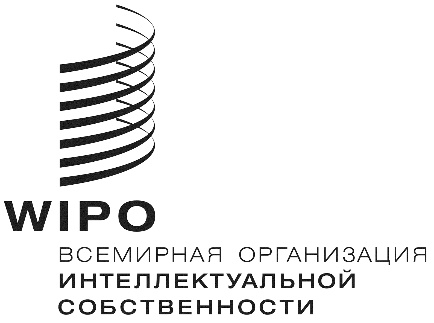 R  CDIP/24/INF/3CDIP/24/INF/3CDIP/24/INF/3оригинал: английскийоригинал: английскийоригинал: английскийдата: 12 сентября 2019 г.дата: 12 сентября 2019 г.дата: 12 сентября 2019 г.